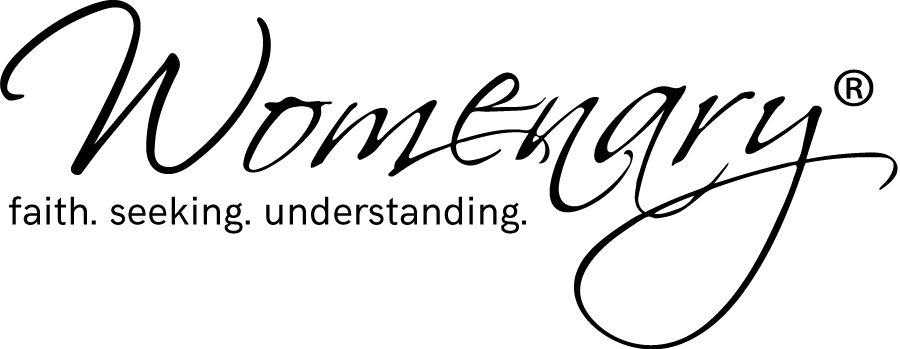 Current Curriculum GuideTheology                     		ExpositionSpring 2017        	Bibliology& Hermeneutics           	ActsFall 2017            	Systematic Theology                	I & II SamuelSpring 2018        	Trinitarianism                               	RomansFall 2018             	Apologetics                                 	JohnSpring 2019        	Angels, Man & Sin                      	GenesisFall 2019            	Soteriology                                 	 Galatians   Spring 2020        	Kingdom & Covenants                	DanielFall 2020            	Sanctification & Ecclesiology        EphesiansSpring 2021        	History of Christianity                  	JobFall 2021            	World View & World Religions      Ruth & JudgesSpring 2022        	Eschatology                                 	I & II PeterFall 2022            	Christology                                   	PsalmsCurrent as of May 2017